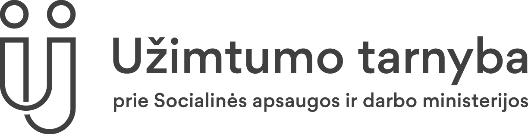 SITUACIJA BIRŽŲ RAJONO SAVIVALDYBĖS DARBO RINKOJE 2022-10-01Nuo šių metų liepos 1 d. Užimtumo įstatyme darbo ieškančių asmenų statusai papildyti  darbo rinkai besirengiančio asmens statusu. Registruoto nedarbo lygio pokytis  Biržų rajono savivaldybėje per 2022 metų tris ketvirčiusLyginat 2021 – 2022 metų nedarbo lygio pokytį stebima ryški mažėjimo tendencija. 2021 m. sausio 1 d. nedarbas siekė 19,7 proc. Vidutinis 2021 m. nedarbo lygis sudarė 15,68 proc.2022 m. trijų ketvirčių vidutinis nedarbas sudaro 10,47 proc.Registruotų bedarbių struktūra ir pokytis lyginant su praeitų metų tuo pačiu laikotarpiuRegistruotų bedarbių struktūra pagal išsilavinimąPer 2022 m. 9 mėnesių užregistruota 2013 bedarbiai, per mėnesį vidutiniškai registravosi 223 asmenys. Lyginant su 2021 m. tuo pačiu laikotarpiu stebima intensyvesnė  bedarbių  registracija. Pernai per tą patį laikotarpį užregistruota 1472 bedarbiai arba 541 asmeniu mažiau.ĮdarbinimasPer 2022 m. 9 mėnesius įsidarbino 886 bedarbio statusą turėjusių Biržų miesto ir rajono gyventojų: neterminuotai – 790, terminuotai – 96. Lyginant su praeitų metų tuo pačiu laikotarpiu įsidarbinimas sumažėjo 258 (1144) asmenimis.Laisvų darbo vietų registravimasPer 2022 m. 9 mėnesius įregistruota 853 laisvos darbo vietos. Lyginant su praeitų metų tuo pačiu laikotarpiu laisvų darbo vietų sumažėjo 121 (974). Nuo šių metų liepos 1 d. įsigaliojo nauja laisvų darbo vietų registracijos tvarka, kai darbo vieta registruojama tik tame rajone kur yra įmonės buveinė arba faktinė darbo vieta.Daugiausiai laisvų darbo vietų 2022 m. registravę darbdaviaiDarbdaviai daugiausia ieškojo tokių profesijų darbuotojųLaisvos darbo vietos nekvalifikuotiems darbams sudarė daugiau kaip 37 proc. visų darbo pasiūlymų. Aktyvios darbo rinkos politikos priemonėsPer devynis šių metų mėnesius užimtumo rėmimo priemonėse iš viso dalyvavo 326 bedarbiai:Parama mokymuisi – 85, iš jų:profesinis mokymas – 76, įdarbinimas pagal pameistrystės darbo sutartį – 3, stažuotė – 3, aukštą pridėtinę vertę kuriančių kvalifikacijų ir kompetencijų įgijimas – 3.Remiamas įdarbinimas – 123, iš jų:įdarbinimas subsidijuojant – 118, darbo įgūdžių įgijimo rėmimas – 5.Parama judumui – 101.Parama darbo vietoms steigti – 17, iš jų:įdarbinimas į vietas įsteigtas pagal VUI projektus – 11, savarankiško užimtumo rėmimas – 6.Ukrainiečių, pasitraukusių į Lietuvos Respubliką dėl karinių veiksmų, aptarnavimasNuo 2022 m. kovo mėn. iki dabar Biržų skyriuje registravosi 84 ukrainiečiai pasitraukę dėl karo veiksmų. Per šį laikotarpį pradėjo dirbti 42, iš jų 8 pagal įdarbinimo subsidijuojant priemonę.  Šiai dienai bedarbio statusu registruoti 24 asmenys. RodiklisPanevėžio m. sav.Panevėžio r. sav.Biržų r. sav.Kupiškio r. sav.Pasvalio r. sav.Rokiškio r. sav.Registruotų ieškančių darbo skaičius569523521954122616762713Bedarbių skaičius40301642132368211201789Registruotas nedarbas (proc.)7,67,39,56,87,910,1Ilgalaikių bedarbių skaičius652249156125244209Ilgalaikio nedarbo procentinė dalis nuo registruotų bedarbių16,215,211,818,321,811,7Besirengiantys darbo rinkai asmenys 2182992123462653552022-10-01  (2021-10-01) Užimtumo tarnybos Biržų skyriuje registruoti Pokyčiai (2021-10-01 – 2022-10-01)Viso  - 1323  (1872)Biržų rajono savivaldybėje šiemet 29,32 proc. mažiau bedarbių.Vyrai – 687 arba 51,7 proc. (975 arba 52,11 proc.)Bedarbių struktūroje sumažėjo vyrų dalis 0,4 proc. p.Moterys – 639 arba 48,3 proc. (818 arba  48,3 proc.)Atitinkamai augo moterų dalisGyvenantys kaimo vietovėse – 690 arba 52,2 proc. (956 arba 56,4 proc.)Gyvenančių kaimo vietovėse skaičius bendroje bedarbių struktūroje mažėjo 4,2 proc. p.Jaunimas iki 29 m. – 234 arba 17,7 proc. (276 arba 16,3 proc.)1,4 proc. p. daugiau jaunimo iki 29 metų.Vyresni nei 50 m. asmenys – 631 arba  47,7 proc. (839 arba 49,5 proc.)Vyresnio amžiaus asmenų (nuo 50 metų) skaičius bendroje bedarbių struktūroje mažėjo 1,8 proc. p.Negalę turinčių asmenų – 131 arba 9,9 proc. (169 arba 9,8 proc.)Negalią turinčių asmenų išaugo nežymiaiDarbdavio pavadinimasLaisvų darbo vietų skaičiusUAB "Biržų duona"51Uždaroji akcinė bendrovė "Agaras"37Uždaroji akcinė bendrovė "Biržų alus"29SLT Industrial Components, UAB20UAB "Valmis"16UAB "Vigada"10Žemės ūkio kooperatyvas „Juodoji uoga“11Čygo - Kalkio tikroji ūkinė bendrija "RINKUŠKIAI"9ProfesijaLaisvų darbo vietų skaičiusPardavėjas38Sunkiasvorio sunkvežimio vairuotojas30Virėjas30Plataus profilio statybininkas25Traktorininkas25Kepėjas, konditeris18Sandėlininkas15Suvirintojas14Automobilių mechanikas12Mėsos išpjaustytojas8